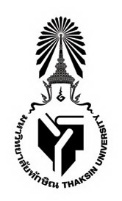 รายงานการประเมินตนเองตามเกณฑ์คุณภาพการศึกษาเพื่อการดำเนินการที่เป็นเลิศ (EdPEx)…………….ชื่อหน่วยงานบริหาร…………….มหาวิทยาลัยทักษิณประจำปีการศึกษา 2565สารบัญคำนำโครงร่างองค์กรหมวด 2 กลยุทธ์หมวด 3 ลูกค้าหมวด 6 ระบบปฏิบัติการหมวด 7 ผลลัพธ์ภาคผนวกโครงร่างองค์กรP.1 ลักษณะองค์กร ก. สภาพแวดล้อมขององค์กร (1) หลักสูตรและบริการทางการศึกษาอื่น ๆ ที่สำคัญตามพันธกิจ	............................................................................................................................................................................................................................................................................................................................................................................................................................................................................................................................(2) พันธกิจ วิสัยทัศน์ ค่านิยม และวัฒนธรรม 	............................................................................................................................................................................................................................................................................................................................................................................................................................................................................................................................(3) ลักษณะโดยรวมของบุคลากร 	............................................................................................................................................................................................................................................................................................................................................................................................................................................................................................................................(4) ระบบสารสนเทศที่ให้บริการหรือสนับสนุนการดำเนินงานของมหาวิทยาลัย (ถ้ามี)	............................................................................................................................................................................................................................................................................................................................................................................................................................................................................................................................(5) สภาวะแวดล้อมด้านกฎระเบียบข้อบังคับ 	............................................................................................................................................................................................................................................................................................................................................................................................................................................................................................................................ข. ความสัมพันธ์ระดับองค์กร (1) โครงสร้างองค์กร 	............................................................................................................................................................................................................................................................................................................................................................................................................................................................................................................................(2) ผู้รับบริการและผู้มีส่วนได้ส่วนเสีย 	............................................................................................................................................................................................................................................................................................................................................................................................................................................................................................................................(3) ผู้ส่งมอบ คู่ความร่วมมือที่เป็นทางการและไม่เป็นทางการ 	............................................................................................................................................................................................................................................................................................................................................................................................................................................................................................................................P.2 สถานการณ์ของสถาบัน ก. การยกระดับคุณภาพการปฏิบัติงานให้ทันต่อการเปลี่ยนแปลง	............................................................................................................................................................................................................................................................................................................................................................................................................................................................................................................................ข. บริบทเชิงกลยุทธ์ 	............................................................................................................................................................................................................................................................................................................................................................................................................................................................................................................................ค. ระบบการปรับปรุงผลการดำเนินการ 	............................................................................................................................................................................................................................................................................................................................................................................................................................................................................................................................หมวด 2 กลยุทธ์2.2 การนำกลยุทธ์ไปปฏิบัติก. การจัดทำแผนปฏิบัติการและการถ่ายทอดสู่การปฏิบัติ(1) แผนปฏิบัติการ 	............................................................................................................................................................................................................................................................................................................................................................................................................................................................................................................................(2) การนำแผนปฏิบัติการไปใช้	............................................................................................................................................................................................................................................................................................................................................................................................................................................................................................................................(3) การจัดสรรทรัพยากร 	............................................................................................................................................................................................................................................................................................................................................................................................................................................................................................................................(4) แผนด้านบุคลากร 	............................................................................................................................................................................................................................................................................................................................................................................................................................................................................................................................(5) ตัววัดผลการดำเนินการ 	............................................................................................................................................................................................................................................................................................................................................................................................................................................................................................................................(6) การคาดการณ์ผลการดำเนินการ	............................................................................................................................................................................................................................................................................................................................................................................................................................................................................................................................ข. การปรับเปลี่ยนแผนปฏิบัติการ 	............................................................................................................................................................................................................................................................................................................................................................................................................................................................................................................................หมวด 3 ลูกค้า 3.1 ความคาดหวังของลูกค้า ก. การรับฟังผู้เรียนและลูกค้ากลุ่มอื่น (1) ผู้เรียนและลูกค้ากลุ่มอื่นที่มีอยู่ในปัจจุบัน 	............................................................................................................................................................................................................................................................................................................................................................................................................................................................................................................................(2) ผู้เรียนและลูกค้ากลุ่มอื่นที่พึงมี 	............................................................................................................................................................................................................................................................................................................................................................................................................................................................................................................................ข. การจำแนกกลุ่มผู้เรียนและลูกค้ากลุ่มอื่น และการกำหนดหลักสูตรและบริการฯ (1) การจำแนกกลุ่มผู้เรียนและลูกค้ากลุ่มอื่น 	............................................................................................................................................................................................................................................................................................................................................................................................................................................................................................................................(2) การจัดการศึกษา และบริการฯ	............................................................................................................................................................................................................................................................................................................................................................................................................................................................................................................................3.2 ความผูกพันของลูกค้า ก. ความสัมพันธ์และการสนับสนุนผู้เรียนและลูกค้ากลุ่มอื่น ๆ (1) การจัดการความสัมพันธ์ 	............................................................................................................................................................................................................................................................................................................................................................................................................................................................................................................................(2) การเข้าถึงและการสนับสนุนผู้เรียนและลูกค้ากลุ่มอื่น 	............................................................................................................................................................................................................................................................................................................................................................................................................................................................................................................................(3) การจัดการข้อร้องเรียน 	............................................................................................................................................................................................................................................................................................................................................................................................................................................................................................................................ข. การค้นหาความพึงพอใจและความผูกพันของผู้เรียนและลูกค้ากลุ่มอื่น(1) ความพึงพอใจ ความไม่พึงพอใจและความผูกพัน 	............................................................................................................................................................................................................................................................................................................................................................................................................................................................................................................................(2) ความพึงพอใจเปรียบเทียบกับองค์กรอื่น 	............................................................................................................................................................................................................................................................................................................................................................................................................................................................................................................................ค. การใช้ข้อมูลเสียงของลูกค้าและตลาด	............................................................................................................................................................................................................................................................................................................................................................................................................................................................................................................................หมวด 6 ระบบปฏิบัติการ6.1 กระบวนการทำงานก. การออกแบบการบริการและกระบวนการ(1) การจัดทำข้อกำหนดของการบริการและกระบวนการ	............................................................................................................................................................................................................................................................................................................................................................................................................................................................................................................................(2) กระบวนการทำงานที่สำคัญ 	............................................................................................................................................................................................................................................................................................................................................................................................................................................................................................................................(3) แนวคิดในการออกแบบ	............................................................................................................................................................................................................................................................................................................................................................................................................................................................................................................................ข. การจัดการและการปรับปรุงกระบวนการ (1) การนำกระบวนการไปสู่การปฏิบัติ	............................................................................................................................................................................................................................................................................................................................................................................................................................................................................................................................(2) กระบวนการสนับสนุน	............................................................................................................................................................................................................................................................................................................................................................................................................................................................................................................................(3) การปรับปรุงการบริการและกระบวนการ	............................................................................................................................................................................................................................................................................................................................................................................................................................................................................................................................ง. การจัดการนวัตกรรม	............................................................................................................................................................................................................................................................................................................................................................................................................................................................................................................................หมวด 7 ผลลัพธ์ภาคผนวกวัตถุประสงค์: เพื่อให้หน่วยงานสามารถวิเคราะห์ตนเองสำหรับใช้จัดทำแผนพัฒนาองค์กรหมวด 2 กลยุทธ์2.2 การนำกลยุทธ์ไปสู่การปฏิบัติ   Strength......................................................................................................................................................................................................................................................................................................OFI......................................................................................................................................................................................................................................................................................................หมวด 3 ลูกค้า3.1 ความคาดหวังของลูกค้าStrength......................................................................................................................................................................................................................................................................................................OFI......................................................................................................................................................................................................................................................................................................3.2 ความผูกพันของลูกค้าStrength......................................................................................................................................................................................................................................................................................................OFI......................................................................................................................................................................................................................................................................................................หมวด 6 ระบบปฏิบัติการ6.1 กระบวนการทำงาน 			Strength......................................................................................................................................................................................................................................................................................................OFI......................................................................................................................................................................................................................................................................................................หมวด 7 ผลลัพธ์Strength......................................................................................................................................................................................................................................................................................................OFI......................................................................................................................................................................................................................................................................................................ข้อ 2 การจัดลำดับความสำคัญของแผนพัฒนาองค์กร (ตามผลการวิเคราะห์จากข้อ 1)กระบวนการทำงานที่สำคัญข้อกำหนดที่สำคัญตัวชี้วัดกระบวนการ(Leading Indicator)ตัวชี้วัดผลลัพธ์(Lagging Indicator)ผู้รับผิดชอบหัวข้อชื่อตัววัดหน่วยวัดปีการศึกษาปีการศึกษาปีการศึกษาเป้าหมาย 2563หมายเหตุหัวข้อชื่อตัววัดหน่วยวัด256125622563เป้าหมาย 2563หมายเหตุ7.1 ผลลัพธ์ด้านการเรียนรู้ของผู้เรียน และบริการที่ตอบสนองต่อลูกค้ากลุ่มอื่น และด้านกระบวนการ 7.1 ผลลัพธ์ด้านการเรียนรู้ของผู้เรียน และบริการที่ตอบสนองต่อลูกค้ากลุ่มอื่น และด้านกระบวนการ 7.1 ผลลัพธ์ด้านการเรียนรู้ของผู้เรียน และบริการที่ตอบสนองต่อลูกค้ากลุ่มอื่น และด้านกระบวนการ 7.1 ผลลัพธ์ด้านการเรียนรู้ของผู้เรียน และบริการที่ตอบสนองต่อลูกค้ากลุ่มอื่น และด้านกระบวนการ 7.1 ผลลัพธ์ด้านการเรียนรู้ของผู้เรียน และบริการที่ตอบสนองต่อลูกค้ากลุ่มอื่น และด้านกระบวนการ 7.1 ผลลัพธ์ด้านการเรียนรู้ของผู้เรียน และบริการที่ตอบสนองต่อลูกค้ากลุ่มอื่น และด้านกระบวนการ 7.1 ผลลัพธ์ด้านการเรียนรู้ของผู้เรียน และบริการที่ตอบสนองต่อลูกค้ากลุ่มอื่น และด้านกระบวนการ 7.1 ผลลัพธ์ด้านการเรียนรู้ของผู้เรียน และบริการที่ตอบสนองต่อลูกค้ากลุ่มอื่น และด้านกระบวนการ ก. ผลลัพธ์ด้านการเรียนรู้ของผู้เรียน และด้านบริการที่มุ่งเน้นลูกค้า ก. ผลลัพธ์ด้านการเรียนรู้ของผู้เรียน และด้านบริการที่มุ่งเน้นลูกค้า ก. ผลลัพธ์ด้านการเรียนรู้ของผู้เรียน และด้านบริการที่มุ่งเน้นลูกค้า ก. ผลลัพธ์ด้านการเรียนรู้ของผู้เรียน และด้านบริการที่มุ่งเน้นลูกค้า ก. ผลลัพธ์ด้านการเรียนรู้ของผู้เรียน และด้านบริการที่มุ่งเน้นลูกค้า ก. ผลลัพธ์ด้านการเรียนรู้ของผู้เรียน และด้านบริการที่มุ่งเน้นลูกค้า ก. ผลลัพธ์ด้านการเรียนรู้ของผู้เรียน และด้านบริการที่มุ่งเน้นลูกค้า ข. ผลลัพธ์ด้านประสิทธิผลของกระบวนการทำงาน ข. ผลลัพธ์ด้านประสิทธิผลของกระบวนการทำงาน ข. ผลลัพธ์ด้านประสิทธิผลของกระบวนการทำงาน ข. ผลลัพธ์ด้านประสิทธิผลของกระบวนการทำงาน ข. ผลลัพธ์ด้านประสิทธิผลของกระบวนการทำงาน ข. ผลลัพธ์ด้านประสิทธิผลของกระบวนการทำงาน ข. ผลลัพธ์ด้านประสิทธิผลของกระบวนการทำงาน (1) ประสิทธิภาพและประสิทธิผลของกระบวนการ (1) ประสิทธิภาพและประสิทธิผลของกระบวนการ (1) ประสิทธิภาพและประสิทธิผลของกระบวนการ (1) ประสิทธิภาพและประสิทธิผลของกระบวนการ (1) ประสิทธิภาพและประสิทธิผลของกระบวนการ (1) ประสิทธิภาพและประสิทธิผลของกระบวนการ (1) ประสิทธิภาพและประสิทธิผลของกระบวนการ (2) ความปลอดภัยและการเตรียมพร้อมต่อภาวะฉุกเฉิน (2) ความปลอดภัยและการเตรียมพร้อมต่อภาวะฉุกเฉิน (2) ความปลอดภัยและการเตรียมพร้อมต่อภาวะฉุกเฉิน (2) ความปลอดภัยและการเตรียมพร้อมต่อภาวะฉุกเฉิน (2) ความปลอดภัยและการเตรียมพร้อมต่อภาวะฉุกเฉิน (2) ความปลอดภัยและการเตรียมพร้อมต่อภาวะฉุกเฉิน (2) ความปลอดภัยและการเตรียมพร้อมต่อภาวะฉุกเฉิน ค. ผลลัพธ์ด้านการจัดการเครือข่ายอุปทาน ค. ผลลัพธ์ด้านการจัดการเครือข่ายอุปทาน ค. ผลลัพธ์ด้านการจัดการเครือข่ายอุปทาน ค. ผลลัพธ์ด้านการจัดการเครือข่ายอุปทาน ค. ผลลัพธ์ด้านการจัดการเครือข่ายอุปทาน ค. ผลลัพธ์ด้านการจัดการเครือข่ายอุปทาน ค. ผลลัพธ์ด้านการจัดการเครือข่ายอุปทาน 7.2 ผลลัพธ์ด้านลูกค้า (Customer Results)7.2 ผลลัพธ์ด้านลูกค้า (Customer Results)7.2 ผลลัพธ์ด้านลูกค้า (Customer Results)7.2 ผลลัพธ์ด้านลูกค้า (Customer Results)7.2 ผลลัพธ์ด้านลูกค้า (Customer Results)7.2 ผลลัพธ์ด้านลูกค้า (Customer Results)ก. ผลลัพธ์ด้านการมุ่งเน้นผู้เรียนและลูกค้ากลุ่มอื่น ก. ผลลัพธ์ด้านการมุ่งเน้นผู้เรียนและลูกค้ากลุ่มอื่น ก. ผลลัพธ์ด้านการมุ่งเน้นผู้เรียนและลูกค้ากลุ่มอื่น ก. ผลลัพธ์ด้านการมุ่งเน้นผู้เรียนและลูกค้ากลุ่มอื่น ก. ผลลัพธ์ด้านการมุ่งเน้นผู้เรียนและลูกค้ากลุ่มอื่น ก. ผลลัพธ์ด้านการมุ่งเน้นผู้เรียนและลูกค้ากลุ่มอื่น ก. ผลลัพธ์ด้านการมุ่งเน้นผู้เรียนและลูกค้ากลุ่มอื่น (1) ความพึงพอใจของผู้เรียนและลูกค้ากลุ่มอื่น (1) ความพึงพอใจของผู้เรียนและลูกค้ากลุ่มอื่น (1) ความพึงพอใจของผู้เรียนและลูกค้ากลุ่มอื่น (1) ความพึงพอใจของผู้เรียนและลูกค้ากลุ่มอื่น (1) ความพึงพอใจของผู้เรียนและลูกค้ากลุ่มอื่น (1) ความพึงพอใจของผู้เรียนและลูกค้ากลุ่มอื่น (1) ความพึงพอใจของผู้เรียนและลูกค้ากลุ่มอื่น (2) ความผูกพันของผู้เรียนและลูกค้ากลุ่มอื่น (2) ความผูกพันของผู้เรียนและลูกค้ากลุ่มอื่น (2) ความผูกพันของผู้เรียนและลูกค้ากลุ่มอื่น (2) ความผูกพันของผู้เรียนและลูกค้ากลุ่มอื่น (2) ความผูกพันของผู้เรียนและลูกค้ากลุ่มอื่น (2) ความผูกพันของผู้เรียนและลูกค้ากลุ่มอื่น (2) ความผูกพันของผู้เรียนและลูกค้ากลุ่มอื่น 7.3 ผลลัพธ์ด้านบุคลากร 7.3 ผลลัพธ์ด้านบุคลากร 7.3 ผลลัพธ์ด้านบุคลากร 7.3 ผลลัพธ์ด้านบุคลากร 7.3 ผลลัพธ์ด้านบุคลากร 7.3 ผลลัพธ์ด้านบุคลากร 7.3 ผลลัพธ์ด้านบุคลากร 7.3 ผลลัพธ์ด้านบุคลากร ก. ผลลัพธ์ด้านการมุ่งเน้นบุคลากร ก. ผลลัพธ์ด้านการมุ่งเน้นบุคลากร ก. ผลลัพธ์ด้านการมุ่งเน้นบุคลากร ก. ผลลัพธ์ด้านการมุ่งเน้นบุคลากร ก. ผลลัพธ์ด้านการมุ่งเน้นบุคลากร ก. ผลลัพธ์ด้านการมุ่งเน้นบุคลากร ก. ผลลัพธ์ด้านการมุ่งเน้นบุคลากร (1) ขีดความสามารถและอัตรากำลังบุคลากร (1) ขีดความสามารถและอัตรากำลังบุคลากร (1) ขีดความสามารถและอัตรากำลังบุคลากร (1) ขีดความสามารถและอัตรากำลังบุคลากร (1) ขีดความสามารถและอัตรากำลังบุคลากร (1) ขีดความสามารถและอัตรากำลังบุคลากร (1) ขีดความสามารถและอัตรากำลังบุคลากร (2) บรรยากาศการทำงาน (2) บรรยากาศการทำงาน (2) บรรยากาศการทำงาน (2) บรรยากาศการทำงาน (2) บรรยากาศการทำงาน (2) บรรยากาศการทำงาน (2) บรรยากาศการทำงาน (3) ความผูกพันของบุคลากร (3) ความผูกพันของบุคลากร (3) ความผูกพันของบุคลากร (3) ความผูกพันของบุคลากร (3) ความผูกพันของบุคลากร (3) ความผูกพันของบุคลากร (3) ความผูกพันของบุคลากร (4) การพัฒนาบุคลากร (4) การพัฒนาบุคลากร (4) การพัฒนาบุคลากร (4) การพัฒนาบุคลากร (4) การพัฒนาบุคลากร (4) การพัฒนาบุคลากร (4) การพัฒนาบุคลากร 7.4 ผลลัพธ์ด้านการนำองค์กรและการกำกับดูแลองค์กร 7.4 ผลลัพธ์ด้านการนำองค์กรและการกำกับดูแลองค์กร 7.4 ผลลัพธ์ด้านการนำองค์กรและการกำกับดูแลองค์กร 7.4 ผลลัพธ์ด้านการนำองค์กรและการกำกับดูแลองค์กร 7.4 ผลลัพธ์ด้านการนำองค์กรและการกำกับดูแลองค์กร 7.4 ผลลัพธ์ด้านการนำองค์กรและการกำกับดูแลองค์กร 7.4 ผลลัพธ์ด้านการนำองค์กรและการกำกับดูแลองค์กร 7.4 ผลลัพธ์ด้านการนำองค์กรและการกำกับดูแลองค์กร ก. ผลลัพธ์ด้านการนำองค์กร การกำกับดูแลองค์กร และการสร้างประโยชน์ให้สังคม ก. ผลลัพธ์ด้านการนำองค์กร การกำกับดูแลองค์กร และการสร้างประโยชน์ให้สังคม ก. ผลลัพธ์ด้านการนำองค์กร การกำกับดูแลองค์กร และการสร้างประโยชน์ให้สังคม ก. ผลลัพธ์ด้านการนำองค์กร การกำกับดูแลองค์กร และการสร้างประโยชน์ให้สังคม ก. ผลลัพธ์ด้านการนำองค์กร การกำกับดูแลองค์กร และการสร้างประโยชน์ให้สังคม ก. ผลลัพธ์ด้านการนำองค์กร การกำกับดูแลองค์กร และการสร้างประโยชน์ให้สังคม ก. ผลลัพธ์ด้านการนำองค์กร การกำกับดูแลองค์กร และการสร้างประโยชน์ให้สังคม (1) การนำองค์กร (1) การนำองค์กร (1) การนำองค์กร (1) การนำองค์กร (1) การนำองค์กร (1) การนำองค์กร (1) การนำองค์กร (2) การกำกับดูแลองค์กร (2) การกำกับดูแลองค์กร (2) การกำกับดูแลองค์กร (2) การกำกับดูแลองค์กร (2) การกำกับดูแลองค์กร (2) การกำกับดูแลองค์กร (2) การกำกับดูแลองค์กร (3) กฎหมาย กฎระเบียบข้อบังคับ และการรับรองคุณภาพ (3) กฎหมาย กฎระเบียบข้อบังคับ และการรับรองคุณภาพ (3) กฎหมาย กฎระเบียบข้อบังคับ และการรับรองคุณภาพ (3) กฎหมาย กฎระเบียบข้อบังคับ และการรับรองคุณภาพ (3) กฎหมาย กฎระเบียบข้อบังคับ และการรับรองคุณภาพ (3) กฎหมาย กฎระเบียบข้อบังคับ และการรับรองคุณภาพ (3) กฎหมาย กฎระเบียบข้อบังคับ และการรับรองคุณภาพ (4) จริยธรรม (4) จริยธรรม (4) จริยธรรม (4) จริยธรรม (4) จริยธรรม (4) จริยธรรม (4) จริยธรรม (5) สังคม (5) สังคม (5) สังคม (5) สังคม (5) สังคม (5) สังคม (5) สังคม 7.5 ผลลัพธ์ด้านงบประมาณ การเงิน ตลาด และกลยุทธ์ 7.5 ผลลัพธ์ด้านงบประมาณ การเงิน ตลาด และกลยุทธ์ 7.5 ผลลัพธ์ด้านงบประมาณ การเงิน ตลาด และกลยุทธ์ 7.5 ผลลัพธ์ด้านงบประมาณ การเงิน ตลาด และกลยุทธ์ 7.5 ผลลัพธ์ด้านงบประมาณ การเงิน ตลาด และกลยุทธ์ 7.5 ผลลัพธ์ด้านงบประมาณ การเงิน ตลาด และกลยุทธ์ 7.5 ผลลัพธ์ด้านงบประมาณ การเงิน ตลาด และกลยุทธ์ 7.5 ผลลัพธ์ด้านงบประมาณ การเงิน ตลาด และกลยุทธ์ ก. ผลลัพธ์ด้านงบประมาณ การเงิน และตลาด ก. ผลลัพธ์ด้านงบประมาณ การเงิน และตลาด ก. ผลลัพธ์ด้านงบประมาณ การเงิน และตลาด ก. ผลลัพธ์ด้านงบประมาณ การเงิน และตลาด ก. ผลลัพธ์ด้านงบประมาณ การเงิน และตลาด ก. ผลลัพธ์ด้านงบประมาณ การเงิน และตลาด ก. ผลลัพธ์ด้านงบประมาณ การเงิน และตลาด (1) ผลการดำเนินการด้านงบประมาณและการเงิน (1) ผลการดำเนินการด้านงบประมาณและการเงิน (1) ผลการดำเนินการด้านงบประมาณและการเงิน (1) ผลการดำเนินการด้านงบประมาณและการเงิน (1) ผลการดำเนินการด้านงบประมาณและการเงิน (1) ผลการดำเนินการด้านงบประมาณและการเงิน (1) ผลการดำเนินการด้านงบประมาณและการเงิน (2) ผลการดำเนินการด้านตลาด (2) ผลการดำเนินการด้านตลาด (2) ผลการดำเนินการด้านตลาด (2) ผลการดำเนินการด้านตลาด (2) ผลการดำเนินการด้านตลาด (2) ผลการดำเนินการด้านตลาด (2) ผลการดำเนินการด้านตลาด ข. ผลลัพธ์ด้านการนำกลยุทธ์ไปปฏิบัติ ข. ผลลัพธ์ด้านการนำกลยุทธ์ไปปฏิบัติ ข. ผลลัพธ์ด้านการนำกลยุทธ์ไปปฏิบัติ ข. ผลลัพธ์ด้านการนำกลยุทธ์ไปปฏิบัติ ข. ผลลัพธ์ด้านการนำกลยุทธ์ไปปฏิบัติ ข. ผลลัพธ์ด้านการนำกลยุทธ์ไปปฏิบัติ ข. ผลลัพธ์ด้านการนำกลยุทธ์ไปปฏิบัติ ลำดับชื่อแผนพัฒนาองค์กรเหตุผล12345